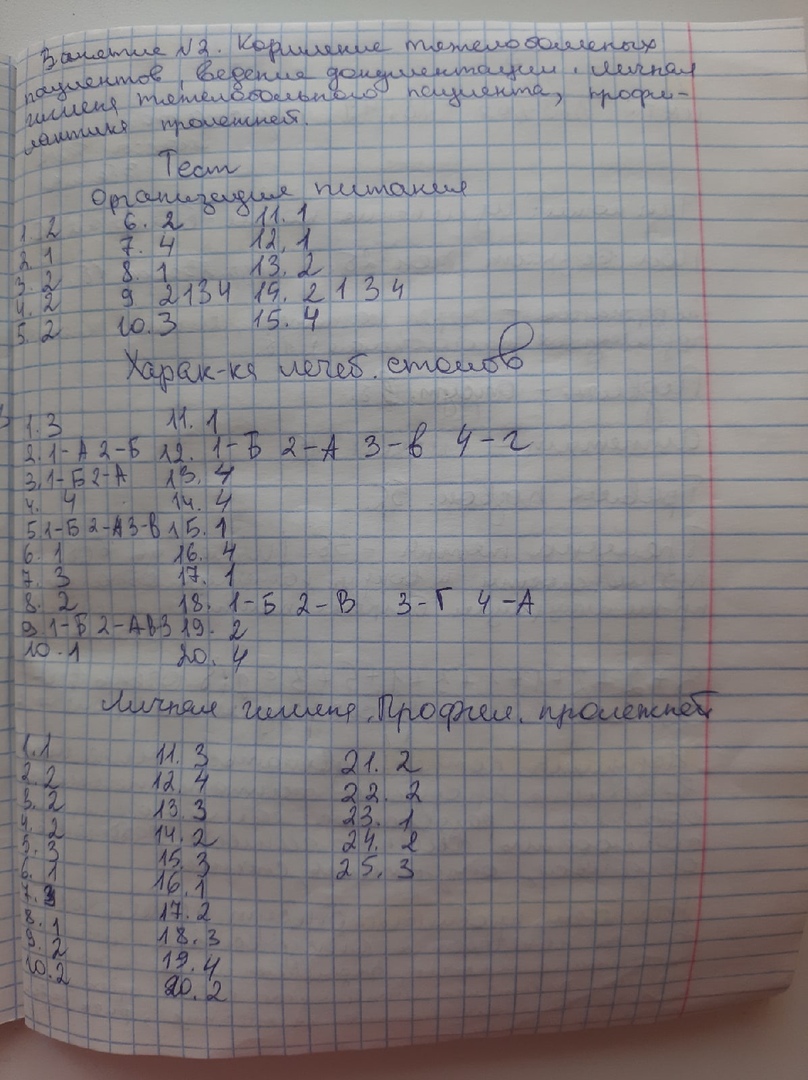 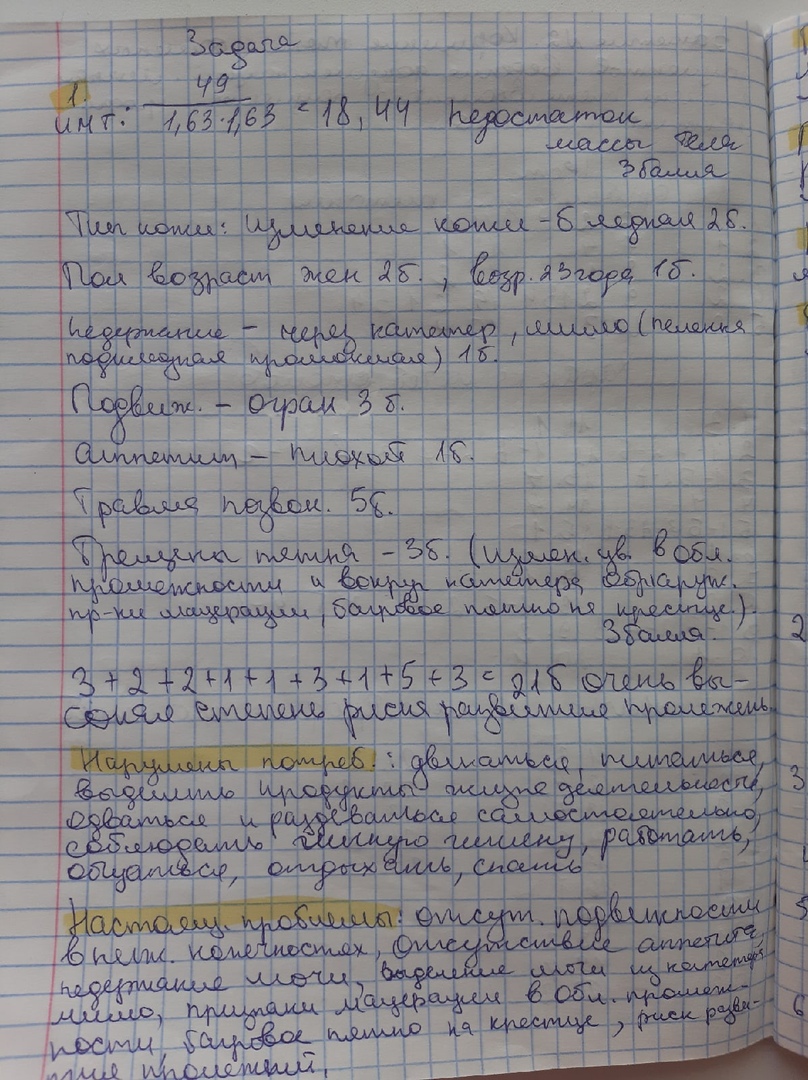 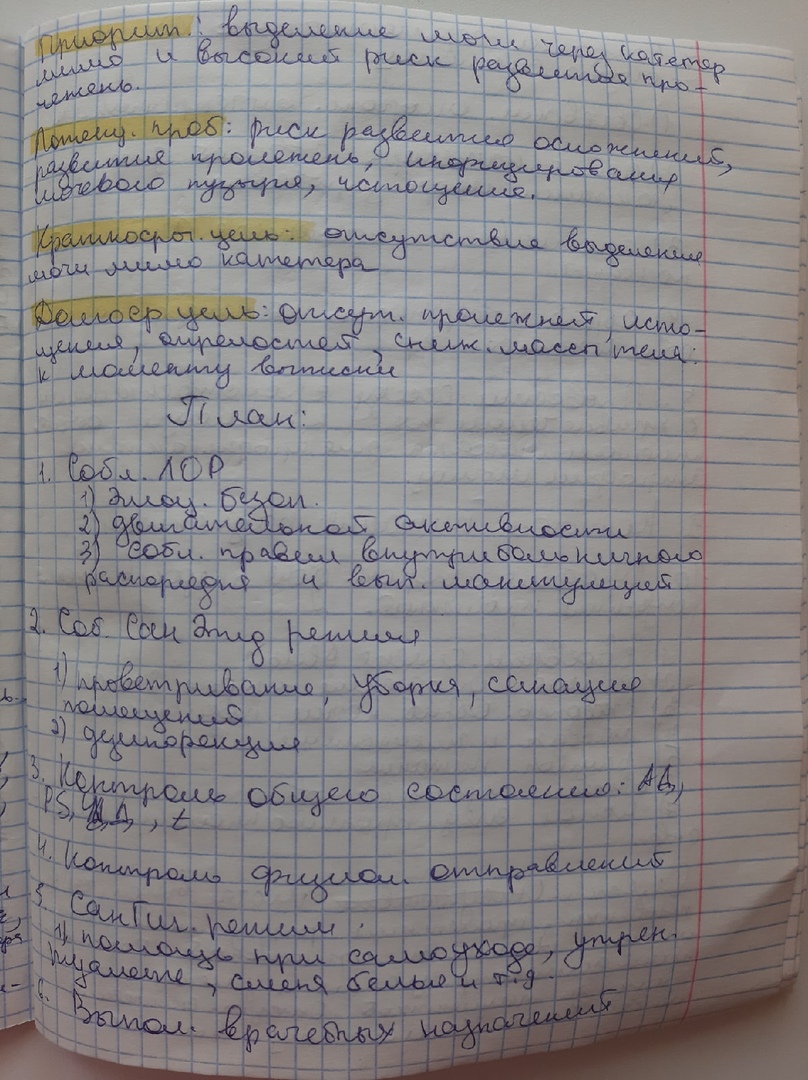 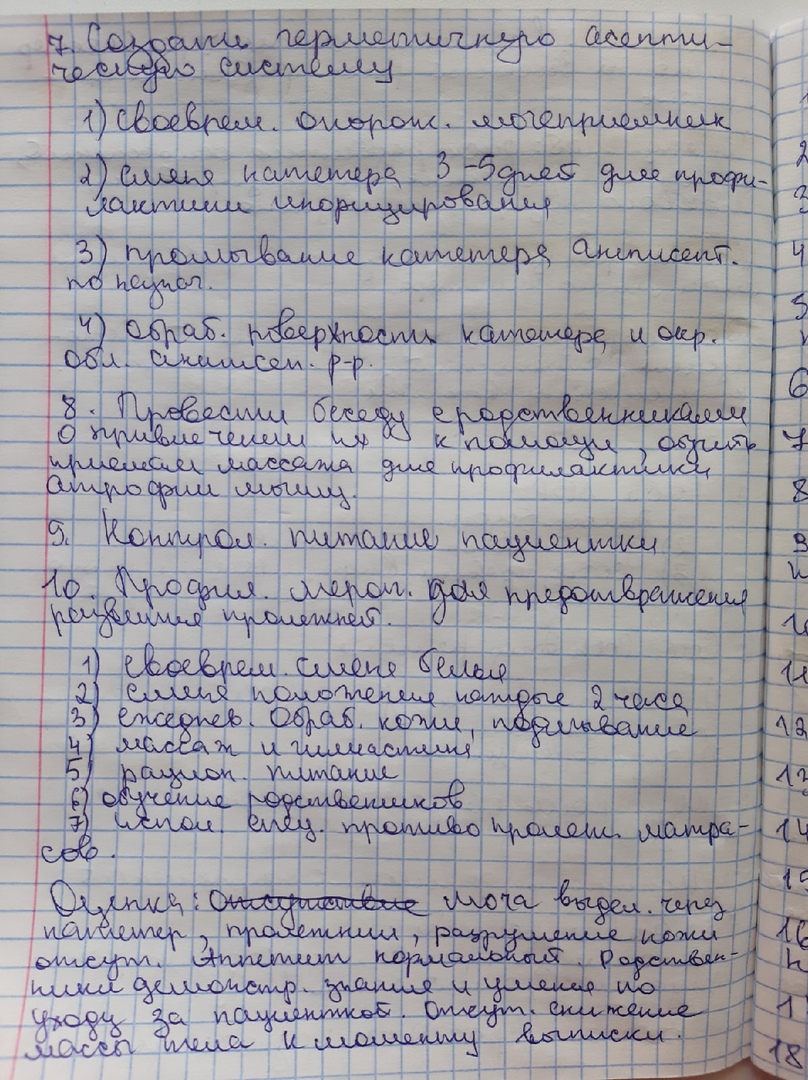 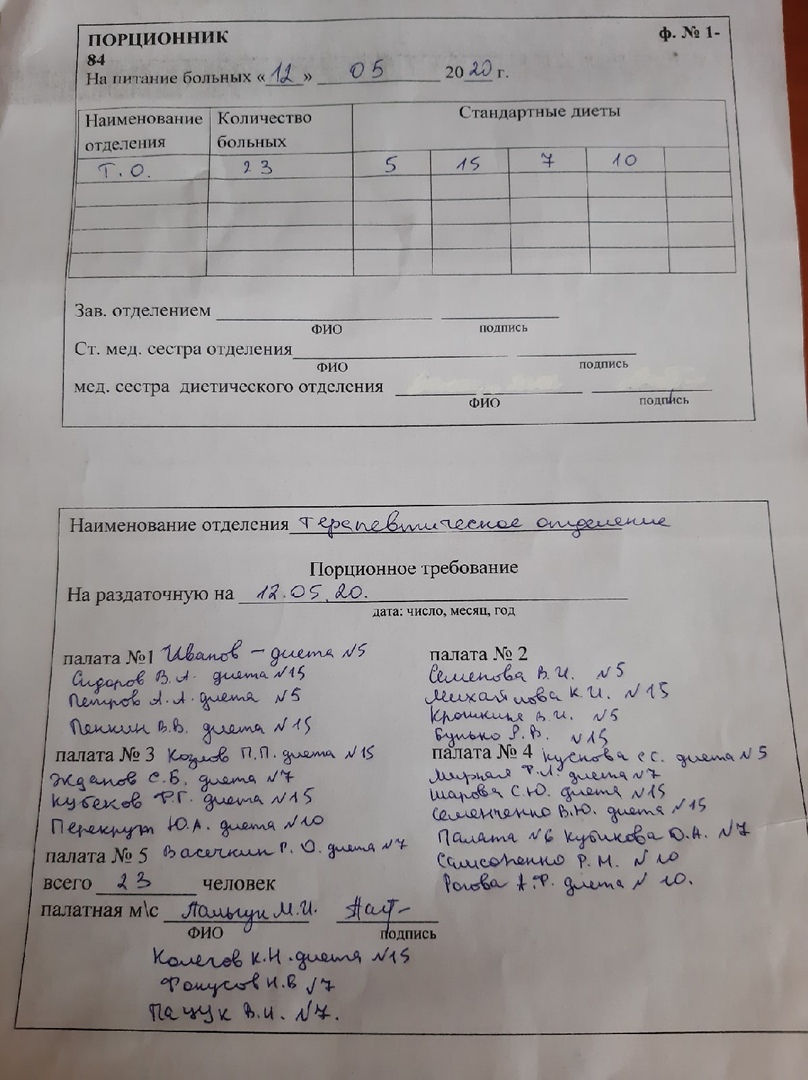 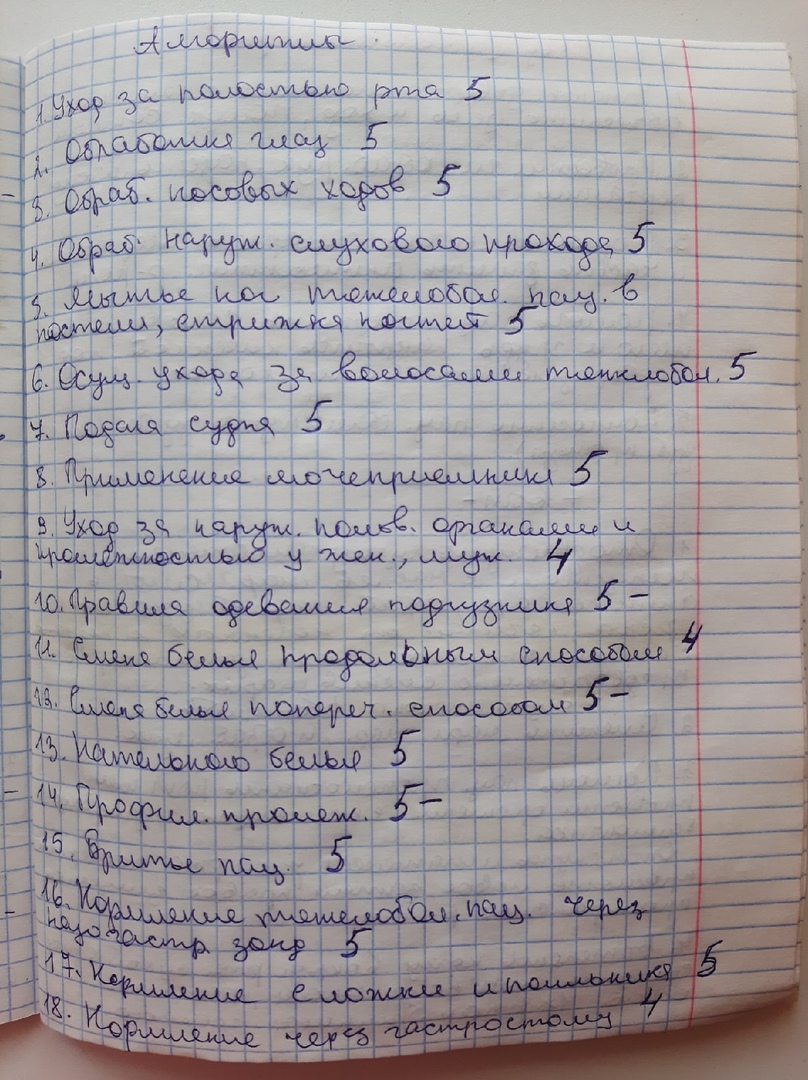 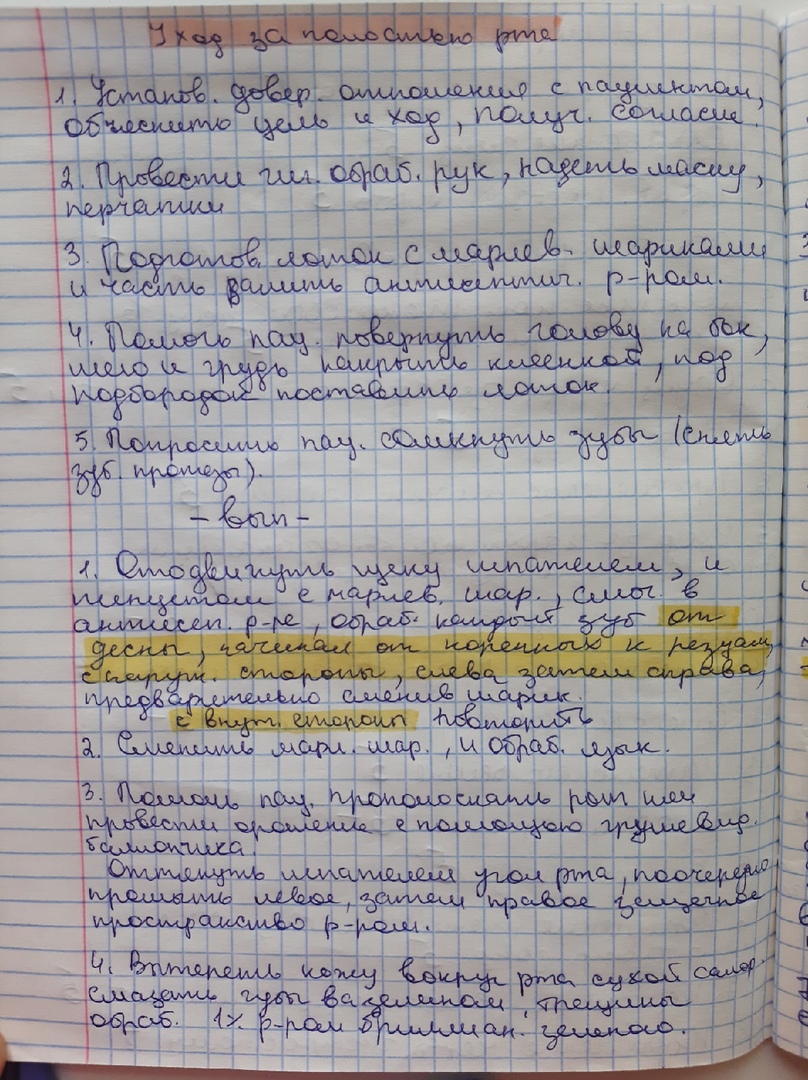 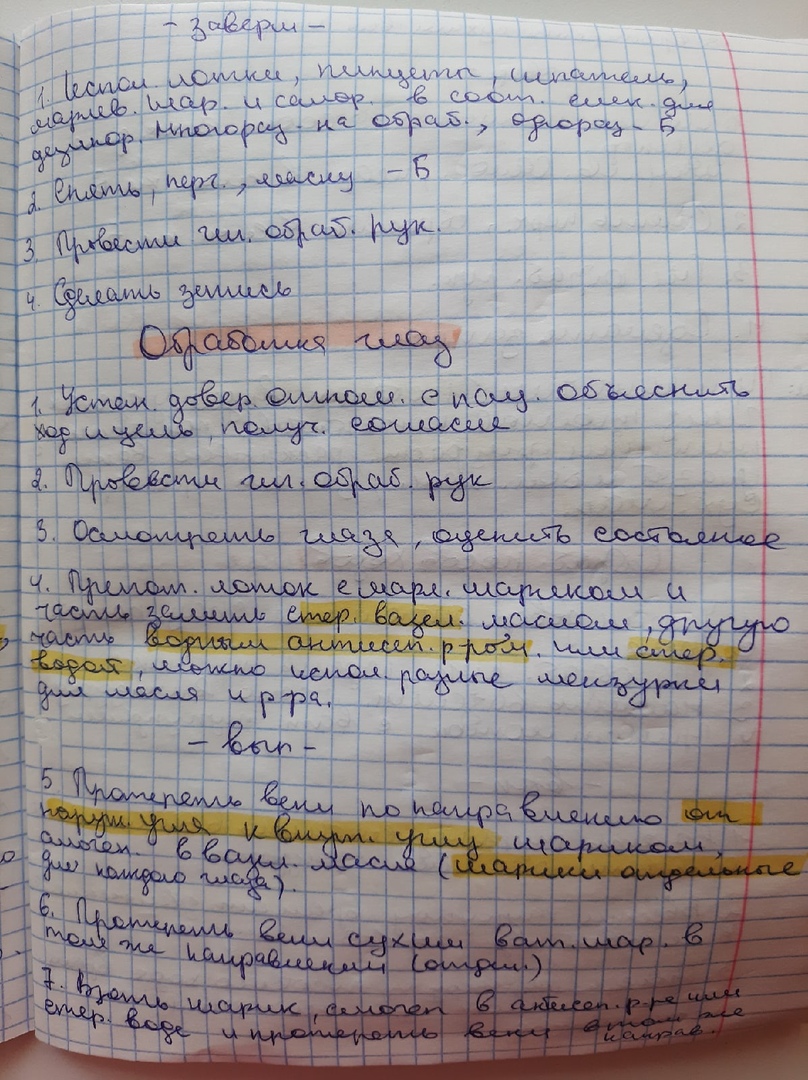 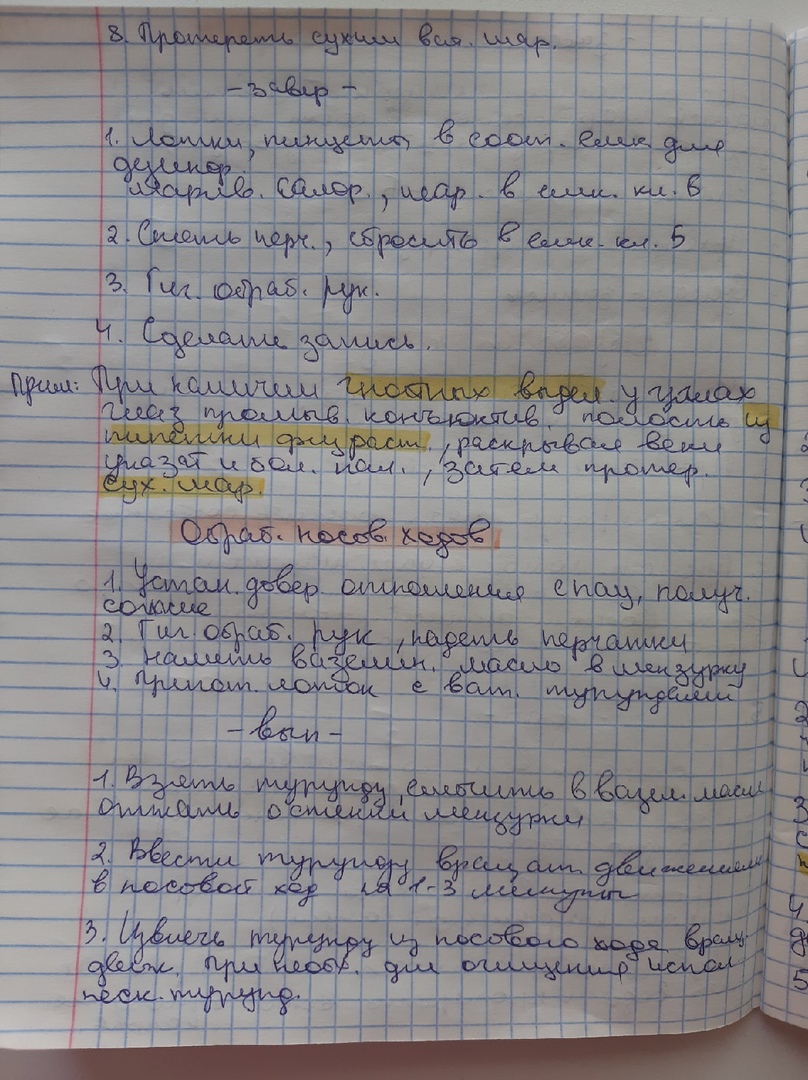 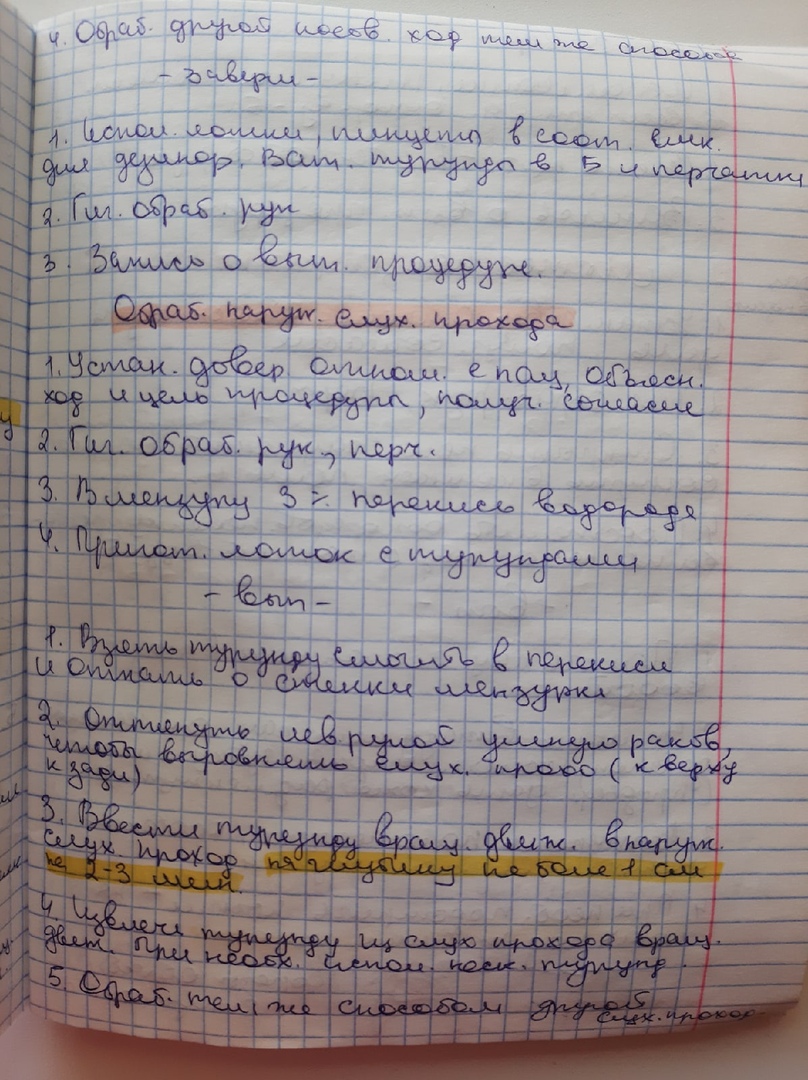 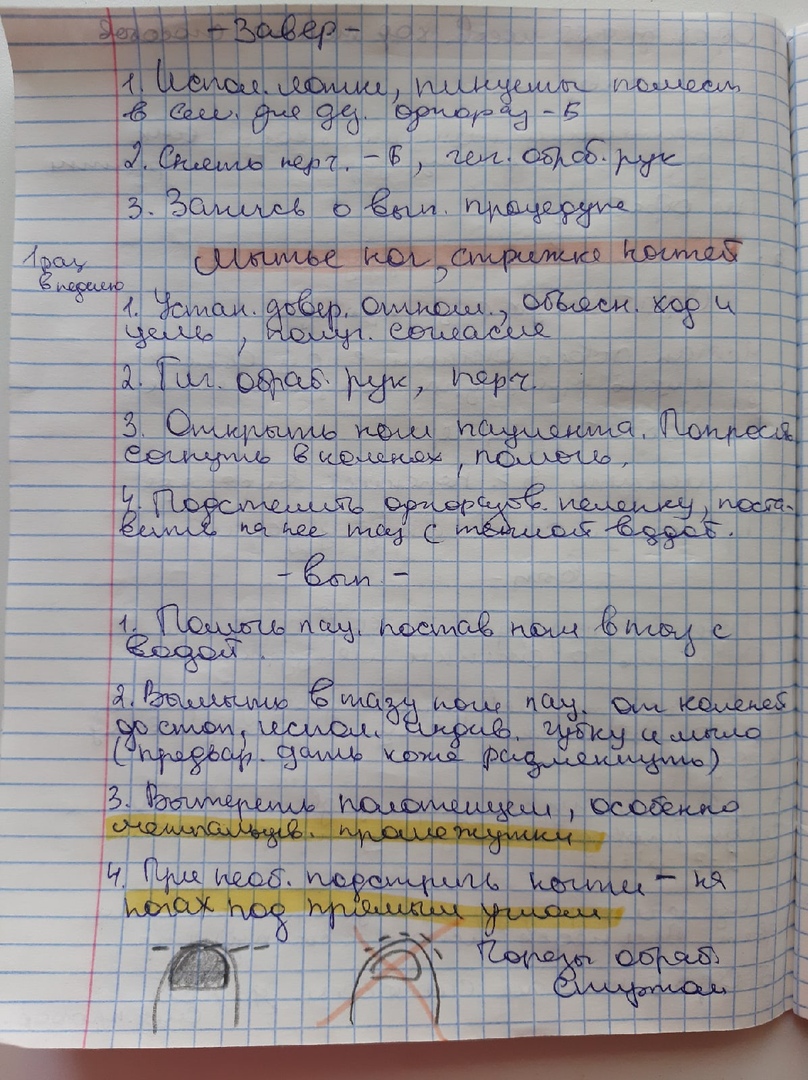 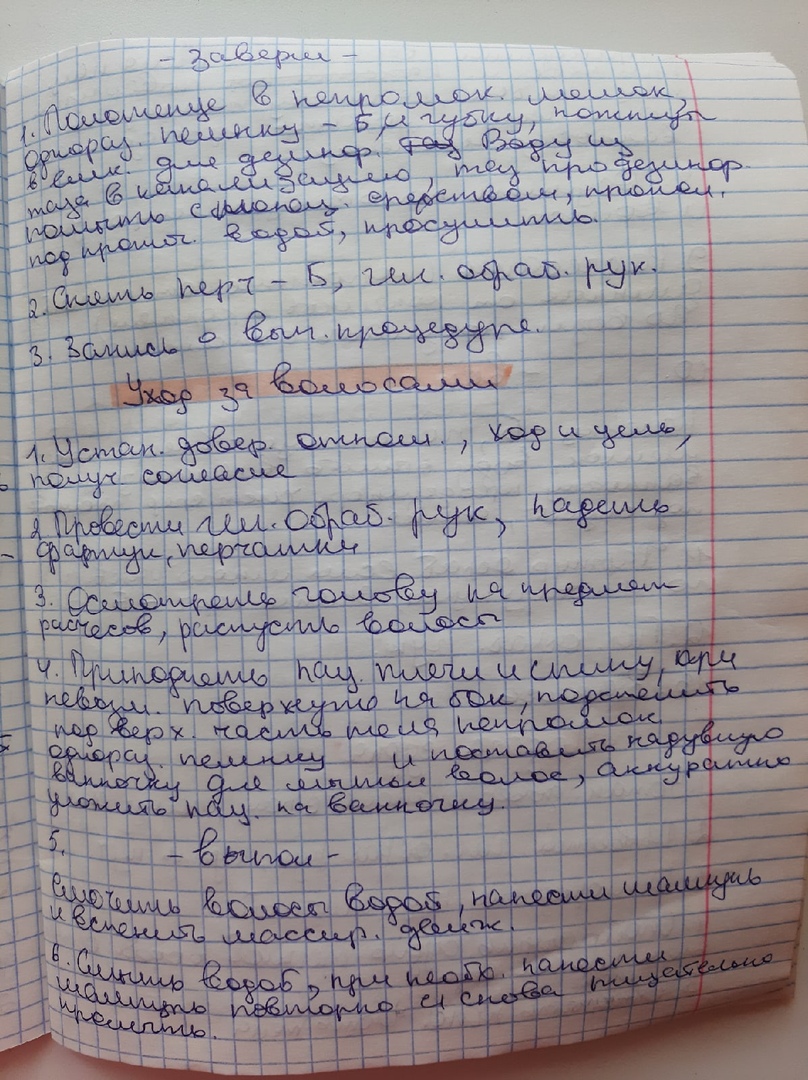 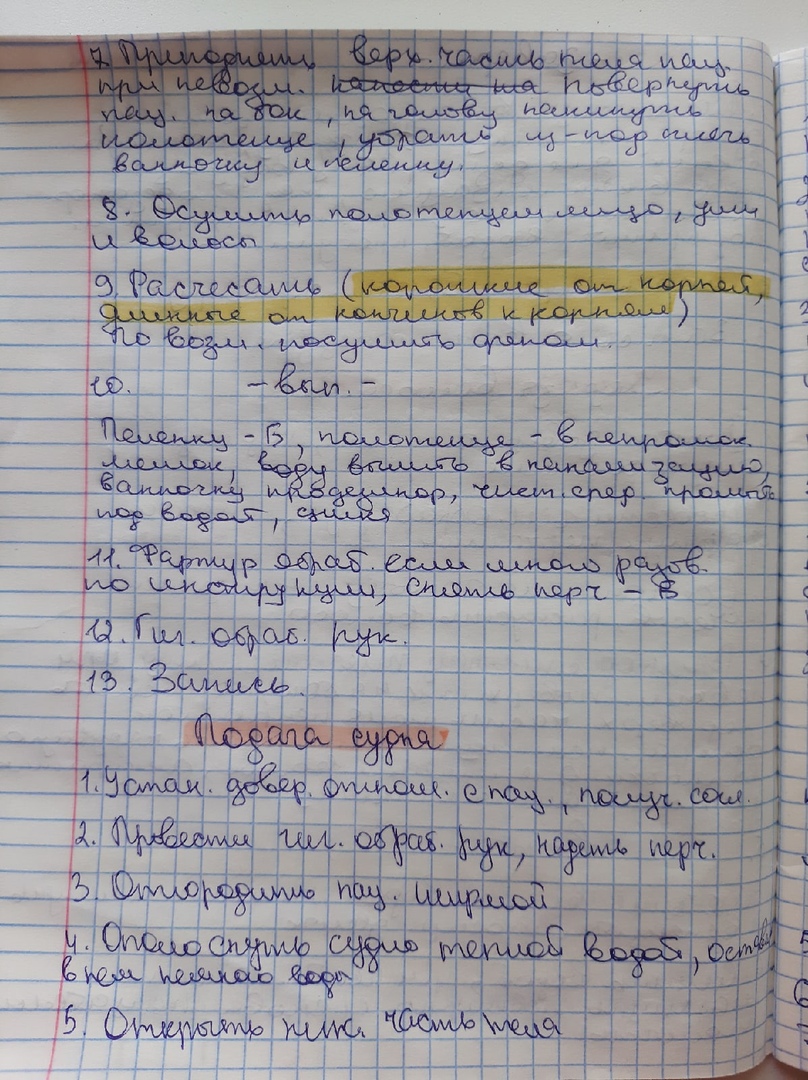 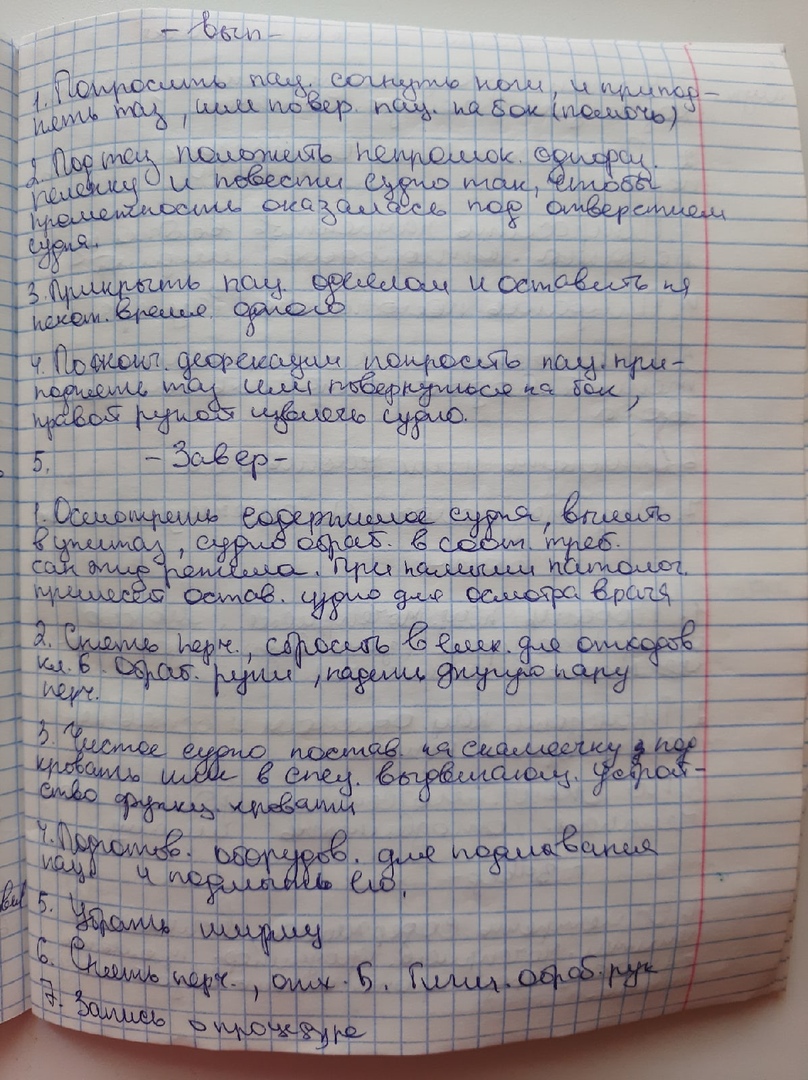 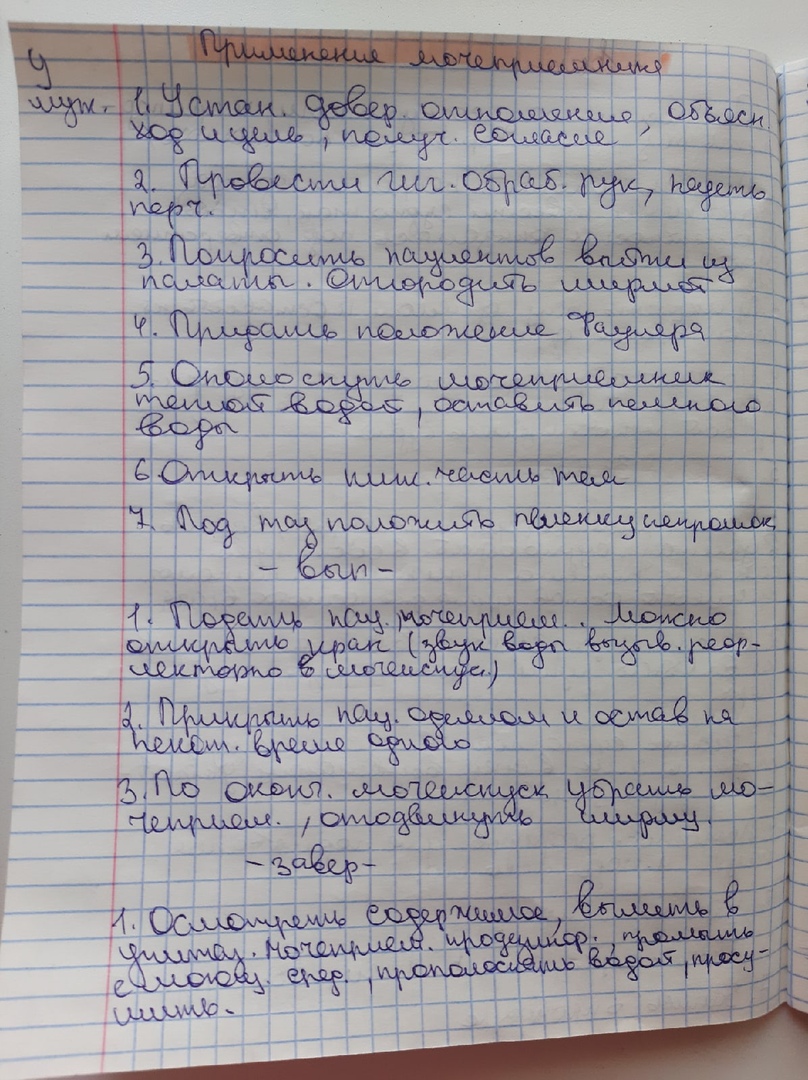 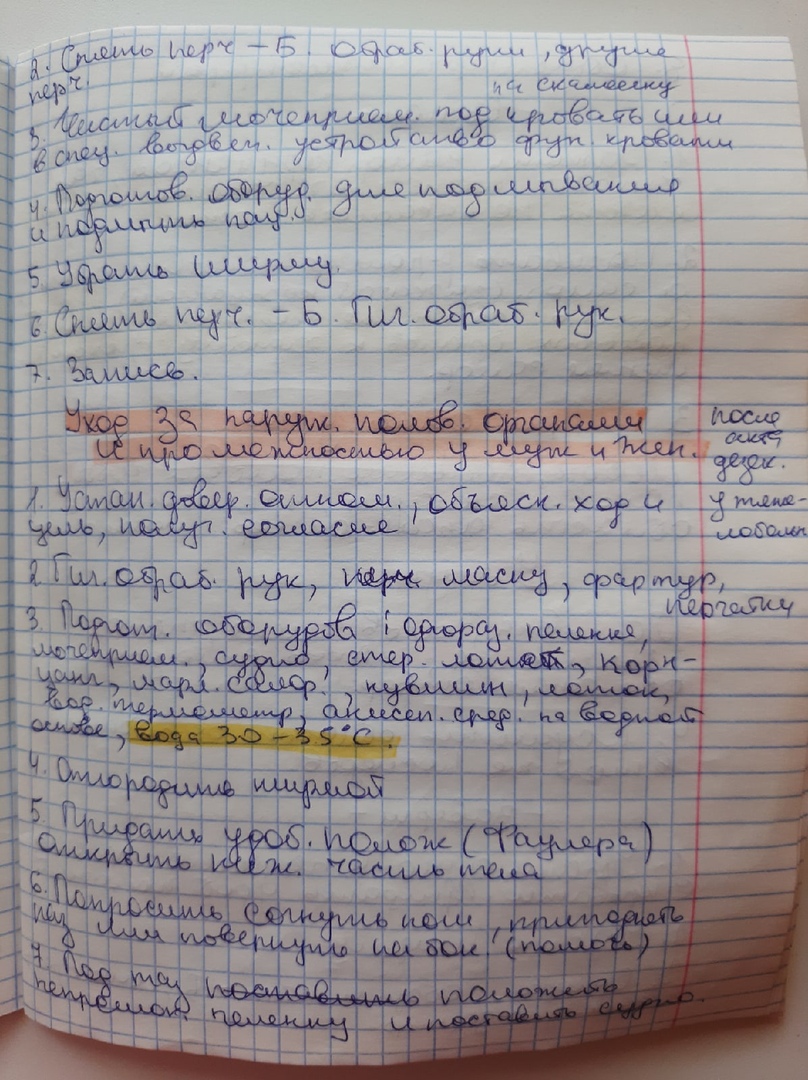 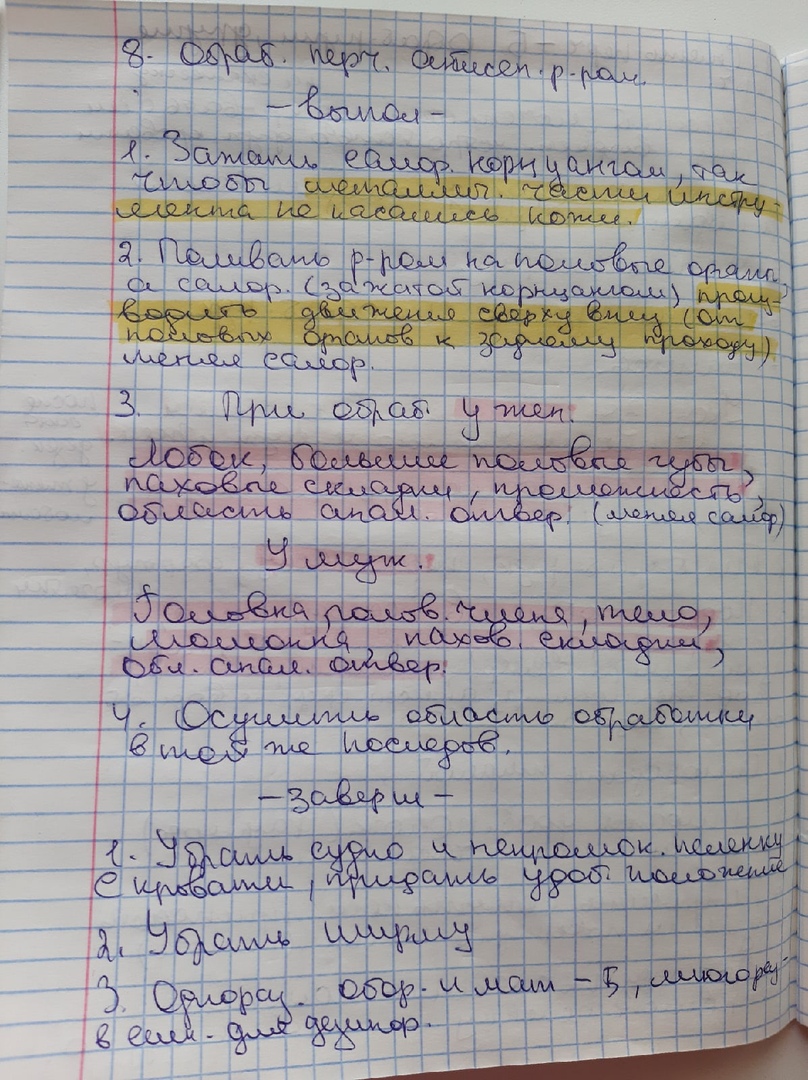 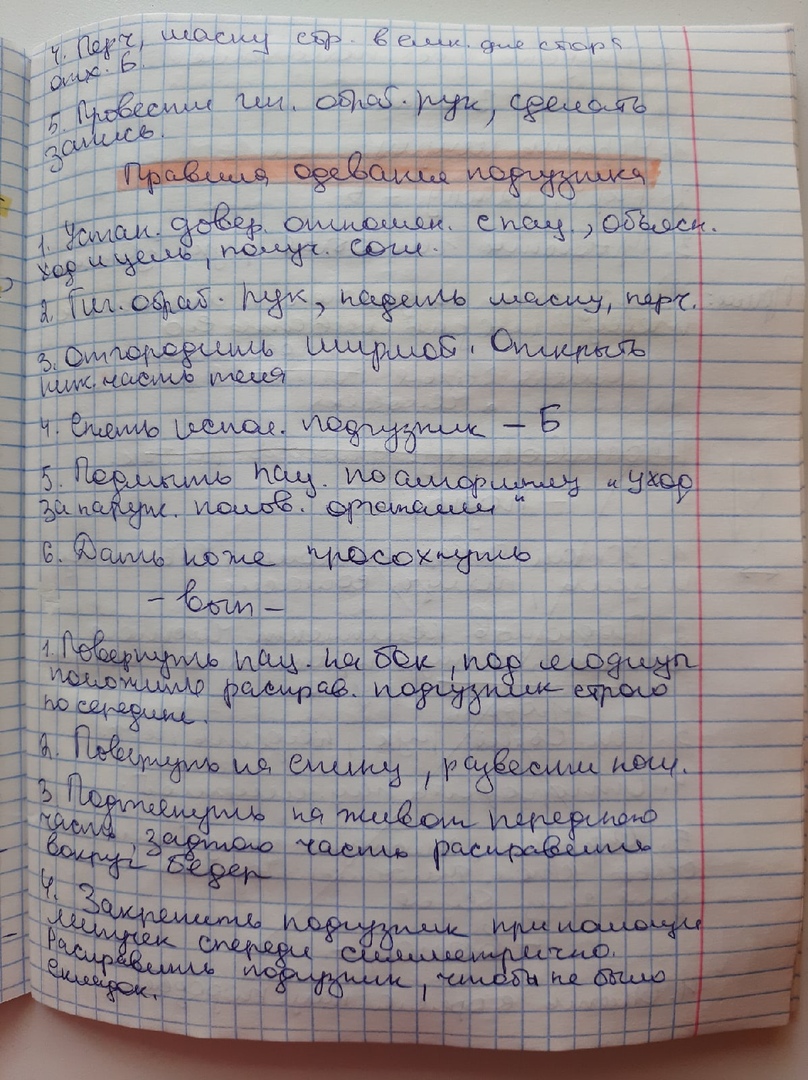 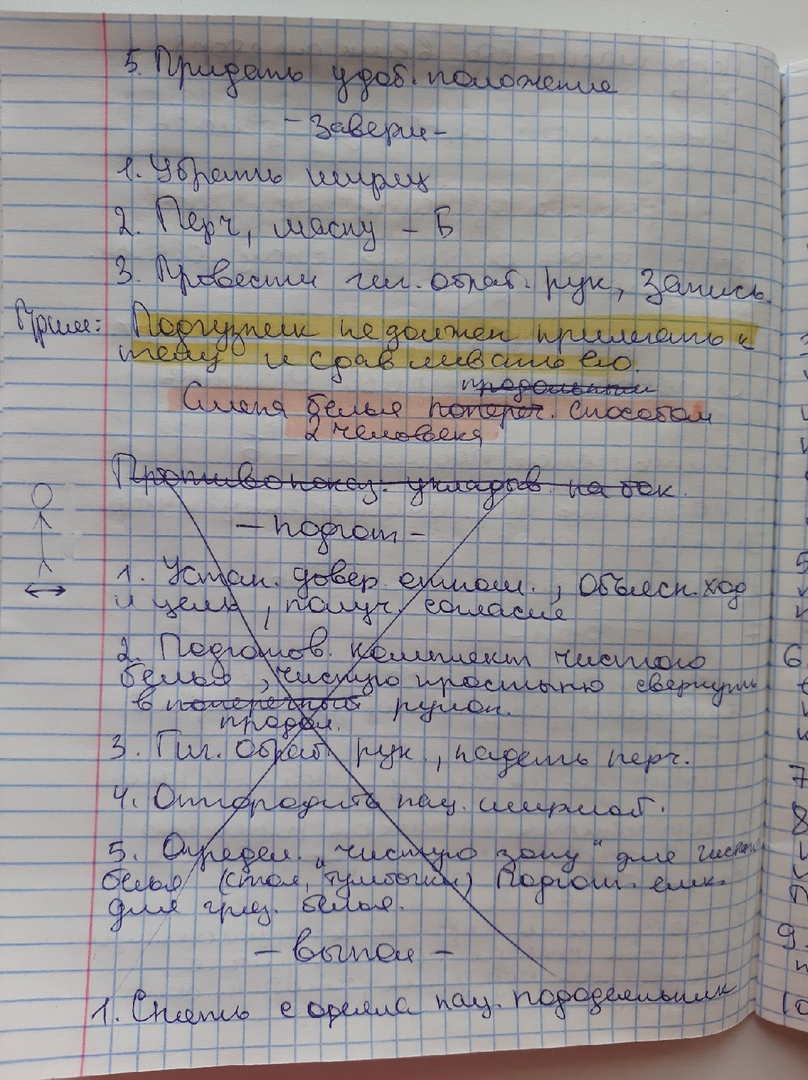 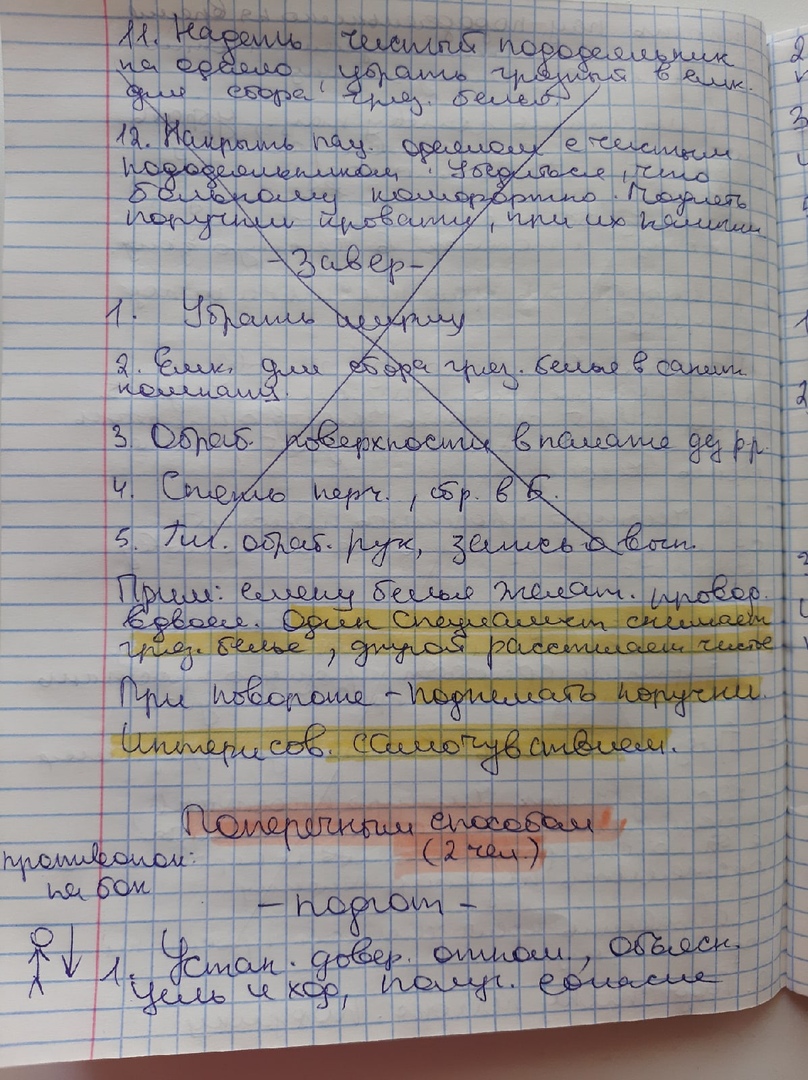 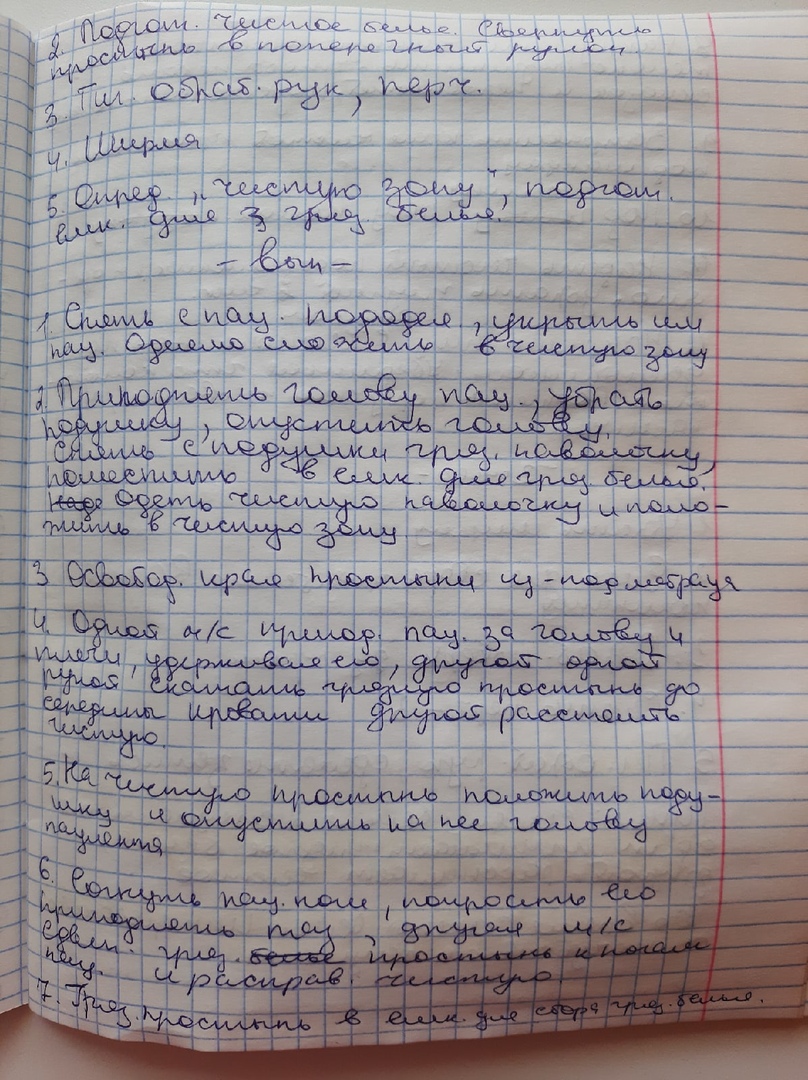 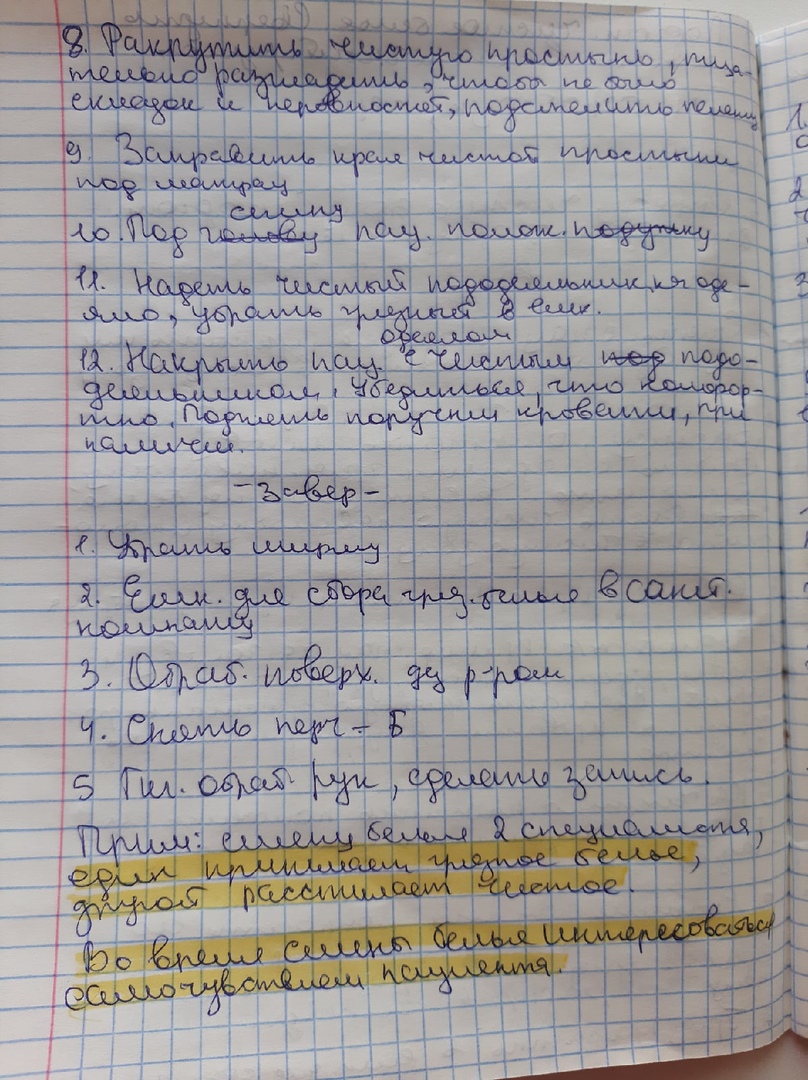 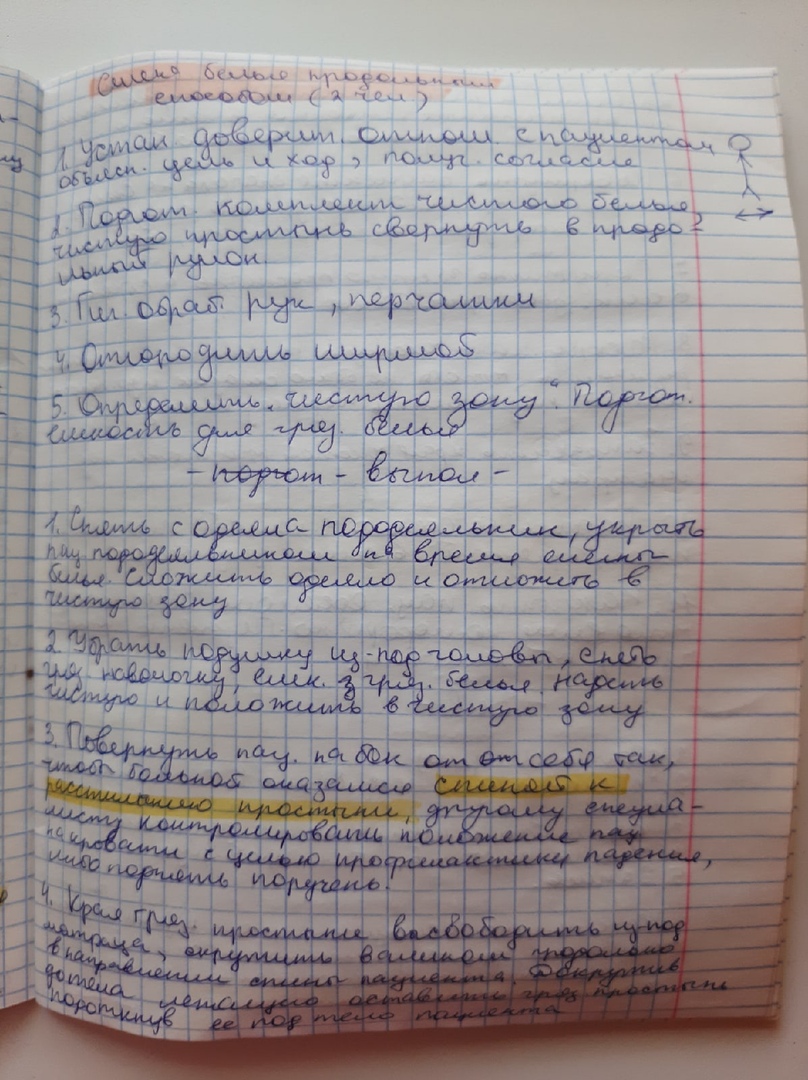 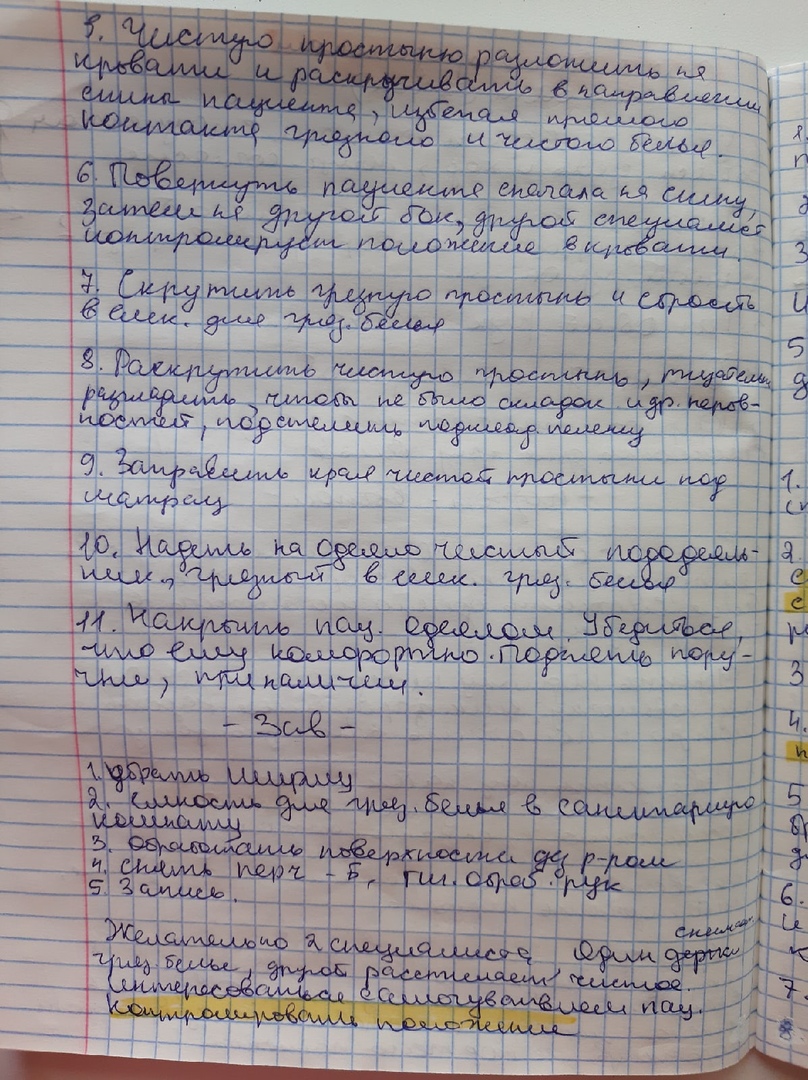 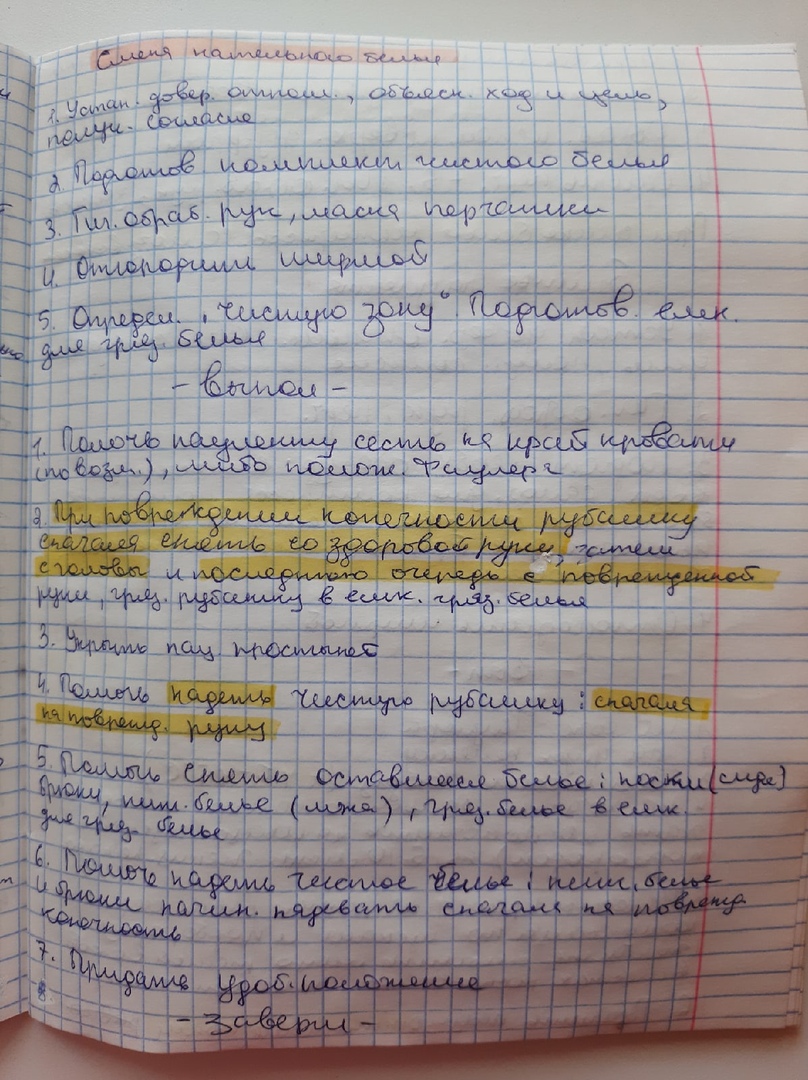 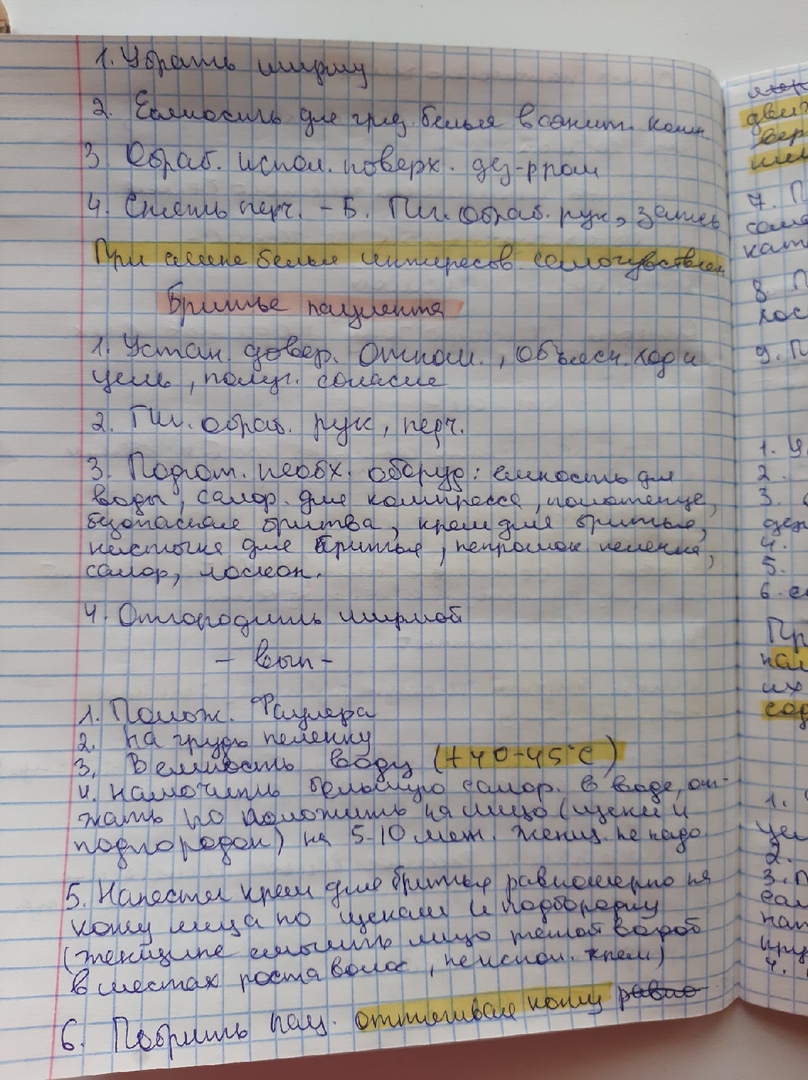 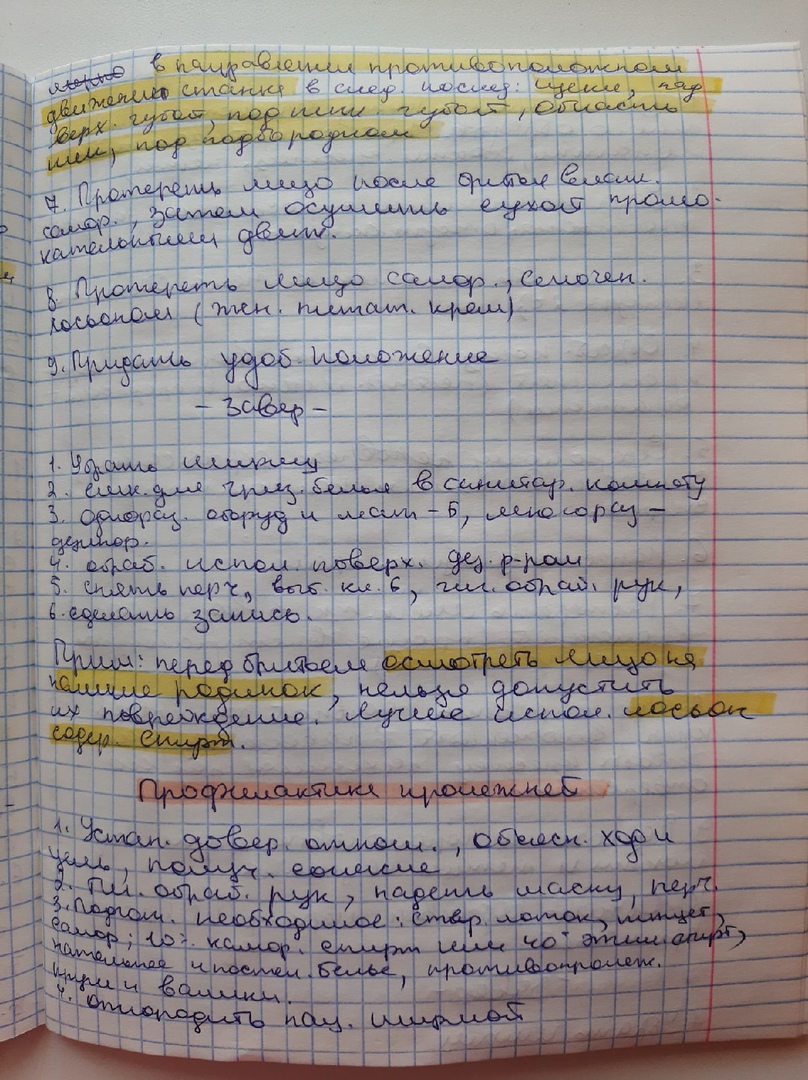 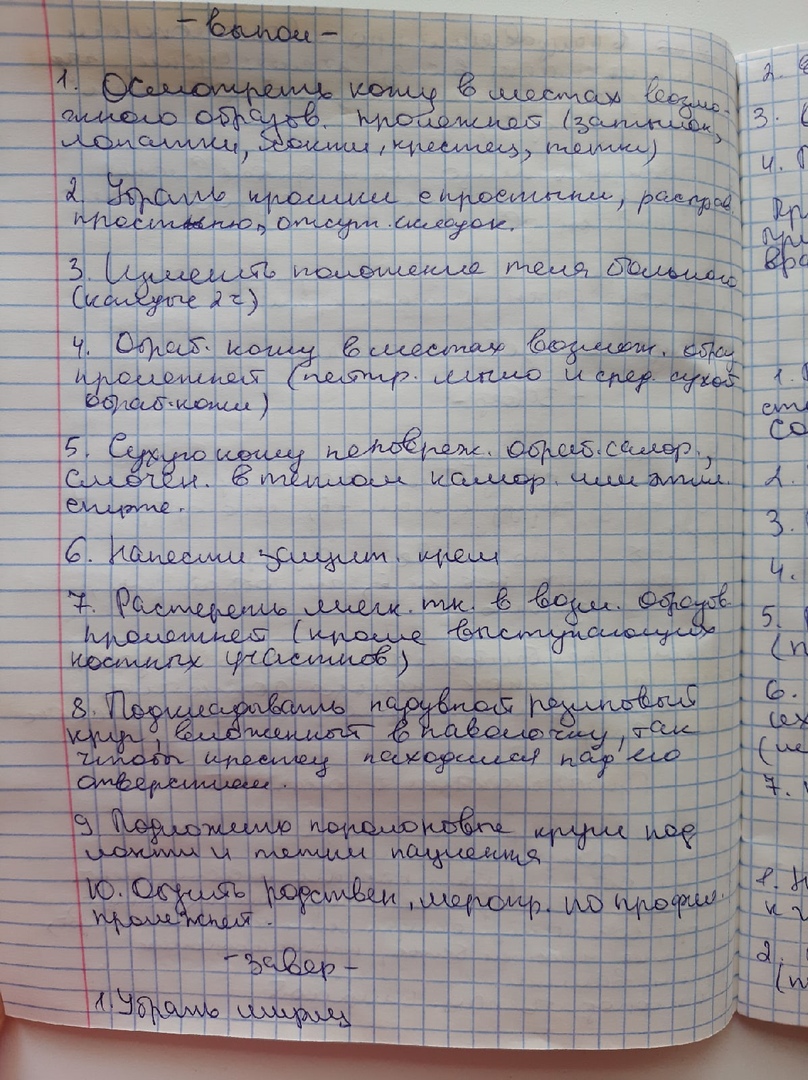 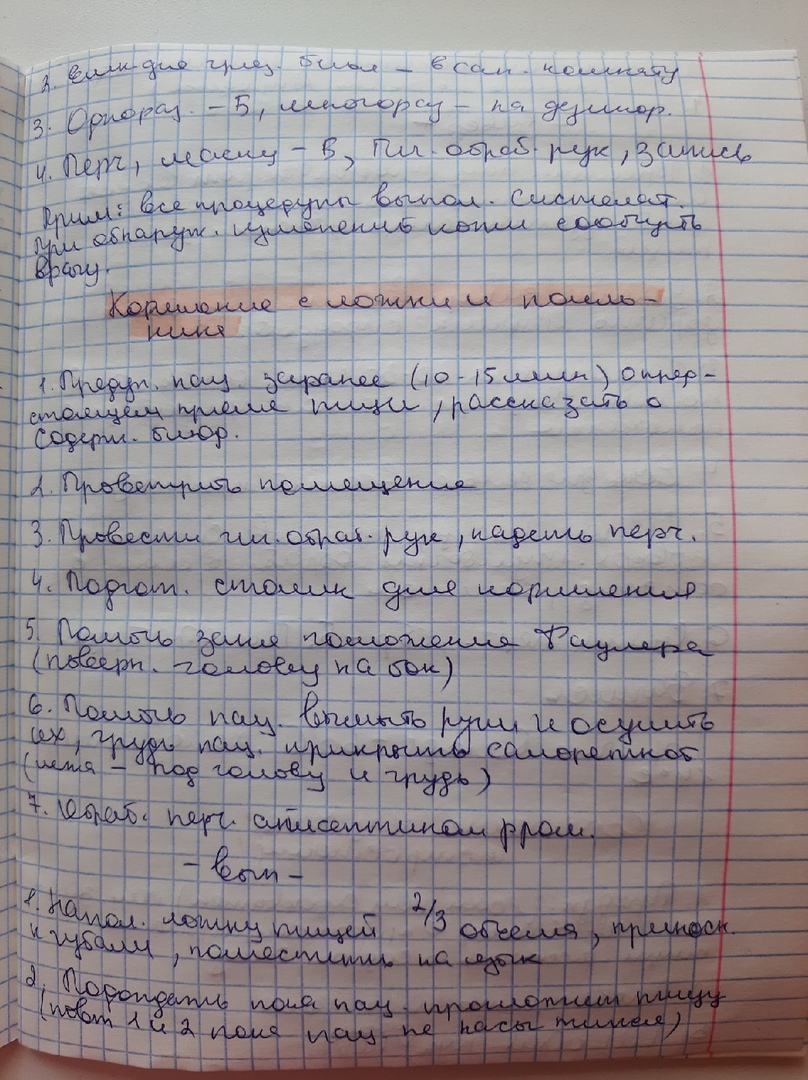 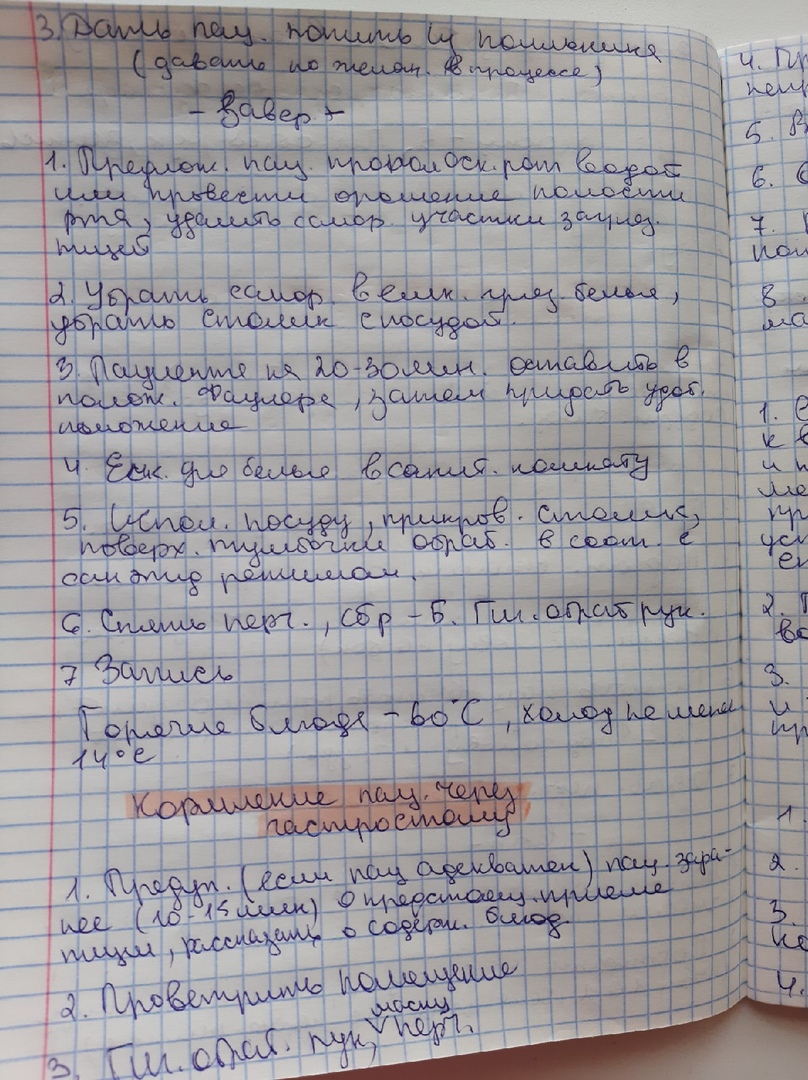 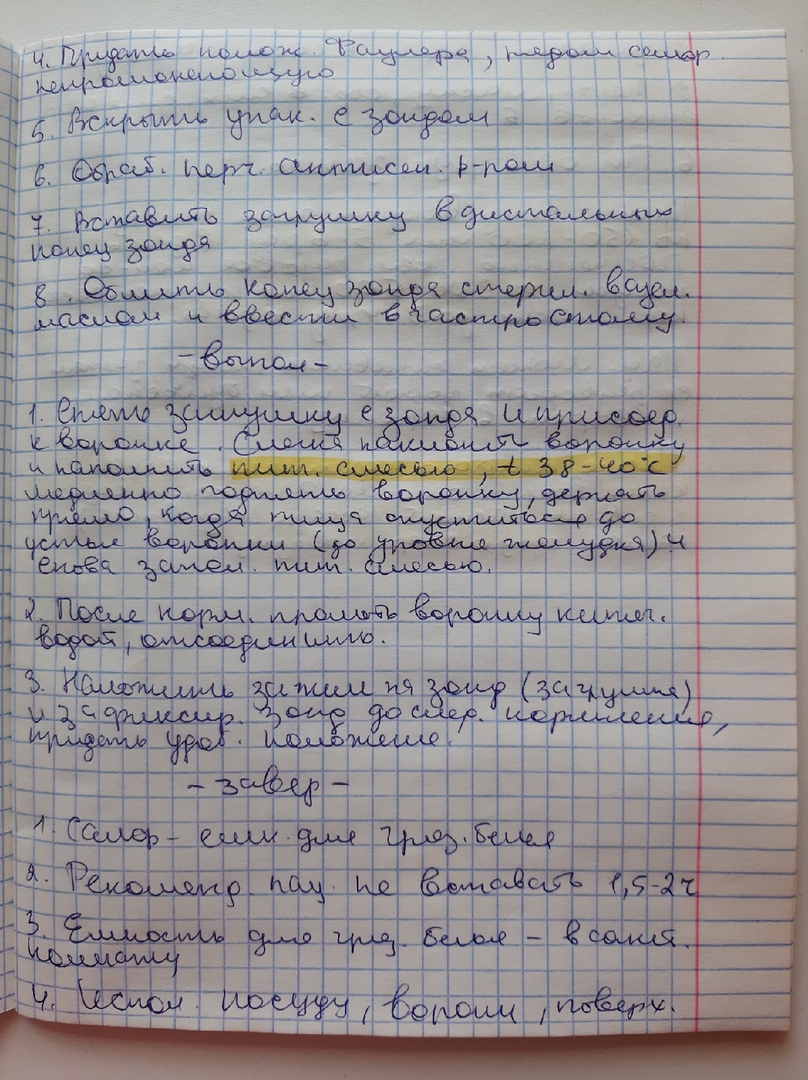 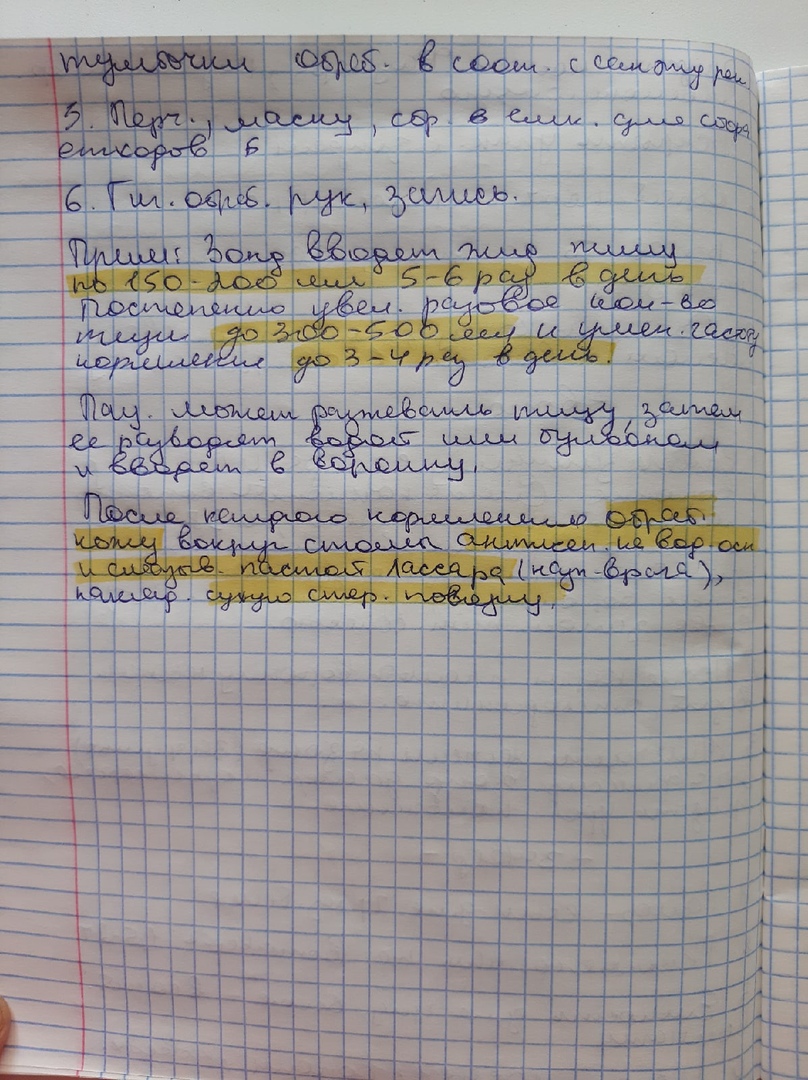 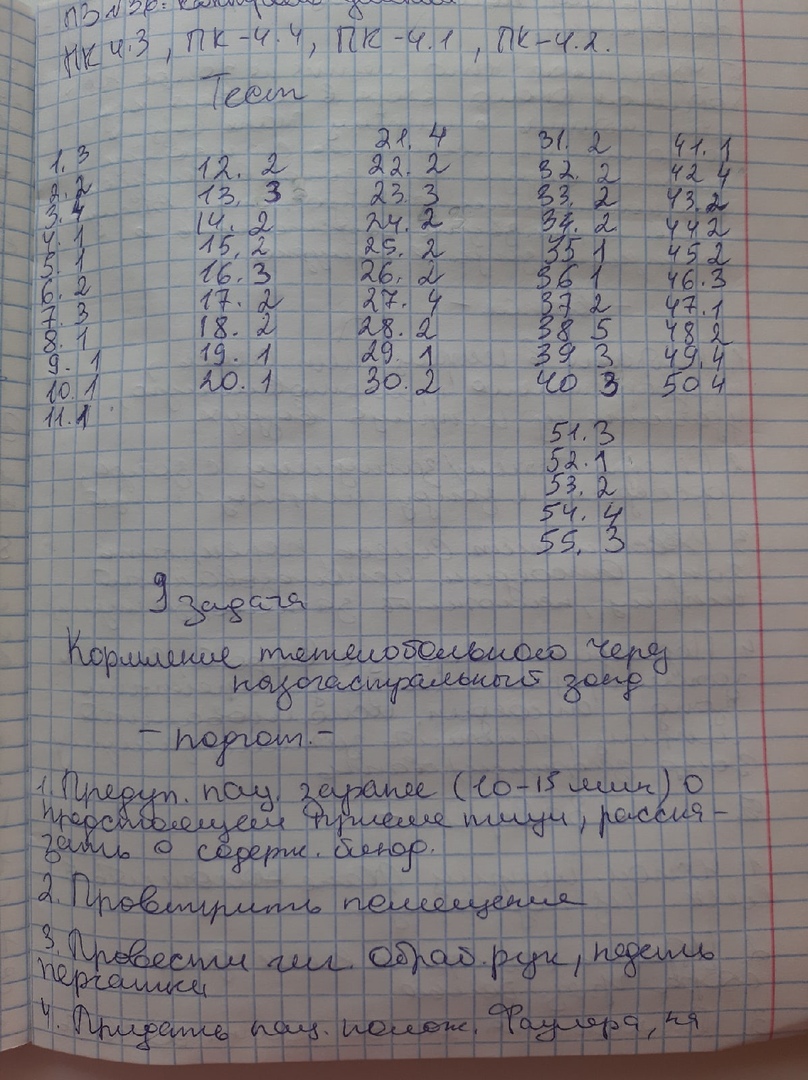 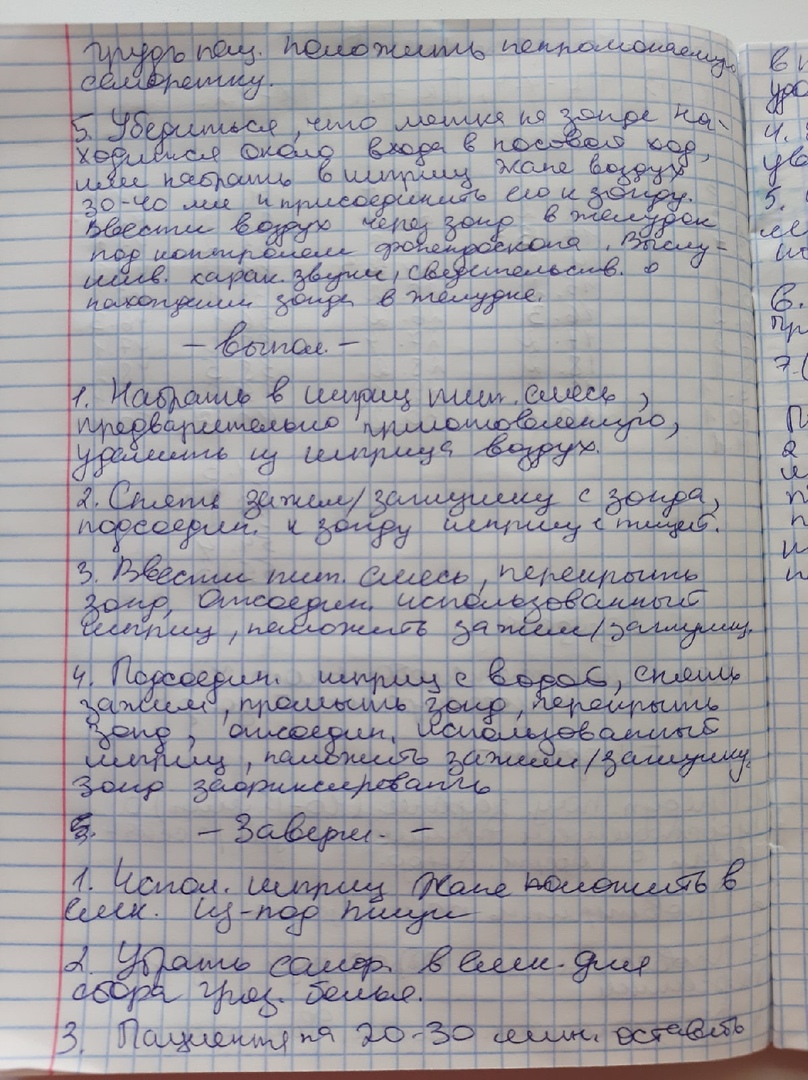 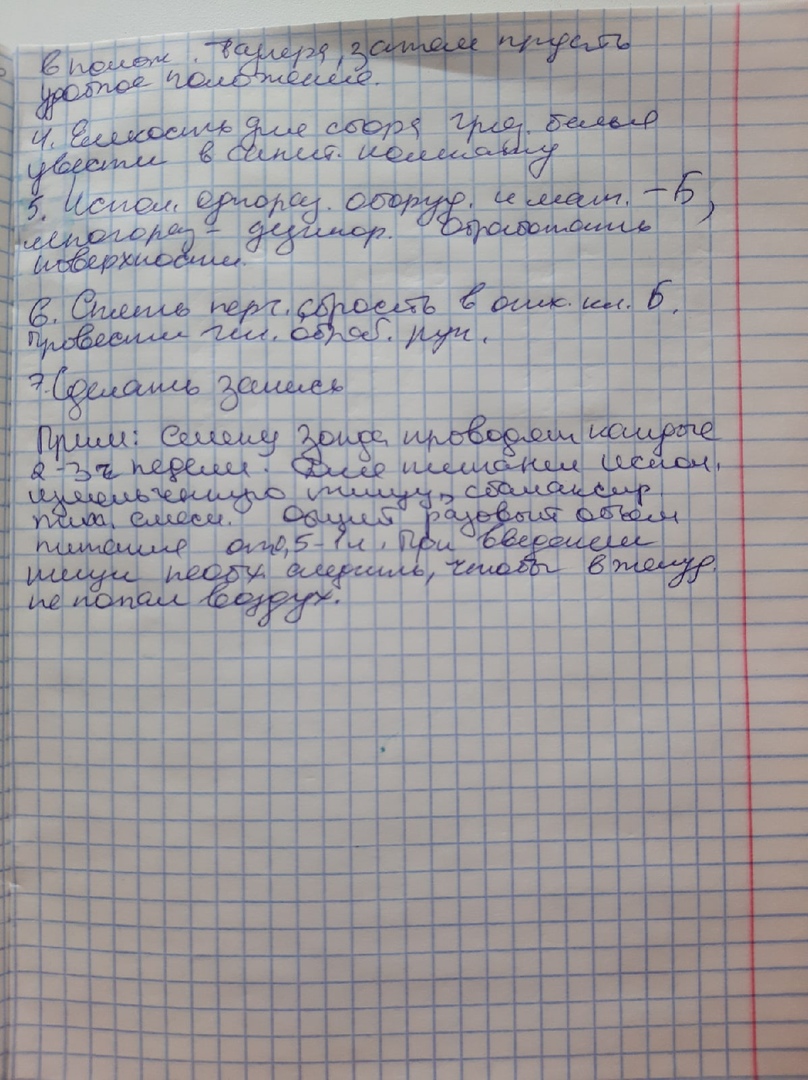 Резюме и оценкаТесты:4 (хор.)Столы 14,18,20 -Лич. Гиг. 9,13-Задача: 4 (хор.)Заполнение документации: 3 (уд.)Ф. 84 заполнена неправильноАлгоритмы: общая (5)Итог:Итого: средняя 4 (хор.)